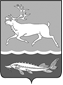 МУНИЦИПАЛЬНОЕ ОБРАЗОВАНИЕ СЕЛЬСКОЕ ПОСЕЛЕНИЕ КАРАУЛТАЙМЫРСКОГО ДОЛГАНО-НЕНЕЦКОГО МУНИЦИПАЛЬНОГО РАЙОНАкрасноярского краяКАРАУЛЬСКИЙ СеЛЬСКИЙ СОВЕТ ДЕПУТАТОВРЕШЕНИЕ«23» июня 2022 г.   								         №1171О внесении изменений в Решение Караульского сельского Совета депутатов от 25 августа 2018 года № 923«Об утверждении Регламента Караульского сельского Совета депутатов»В соответствии с Федеральным законом от 6 октября 2003 года №131-ФЗ «Об общих принципах организации местного самоуправления в Российской Федерации», руководствуясь Уставом муниципального образования сельское поселение Караул Таймырского Долгано-Ненецкого муниципального района Красноярского края, Караульский сельский совет депутатовРЕШИЛ:Внести вРегламент Караульского сельского Совета депутатов, утвержденный Решением Караульского сельского Совета депутатов от 25 августа 2018 года № 923 (в редакции Решений Караульского сельского Совета депутатов от 26 ноября 2018 года №962, от 10 февраля 2020 года №1052,8 декабря 2021 года №1144), следующие изменения:1. Статью 47 изложить в следующей редакции:«Статья 47. Рассмотрение вопроса об увольнении (освобождении от должности) лиц, замещающих муниципальные должности в муниципальном образовании сельское поселение КараулТаймырского Долгано-Ненецкого муниципального района Красноярского края в связи с утратой доверия47.1.Вопрос об увольнении (освобождении от должности) лиц, замещающих муниципальные должности в муниципальном образовании сельское поселение КараулТаймырского Долгано-Ненецкого муниципального района Красноярского края(далее - лица, замещающие муниципальную должность и сельское поселение Караул соответственно) в связи с утратой доверия рассматривается в Порядке, утвержденном представительным органом поселения (далее - Порядок) и настоящим Регламентом. 47.2. Решение об увольнении (освобождении от должности) в связи с утратой доверия Главы сельского поселения Караул принимается Советом депутатов в случаях, предусмотренных ст. 13.1 Федерального закона от 25 декабря 2008 года №273-ФЗ «О противодействии коррупции», ст. 10 Федерального закона от 7 мая 2013 года № 79-ФЗ «О запрете отдельным категориям лиц открывать и иметь счета (вклады), хранить наличные денежные средства и ценностив иностранных банках, расположенных за пределами территории Российской Федерации, владеть и (или) пользоваться иностранными финансовыми инструментами» по инициативе депутатов Совета депутатов или Губернатора Красноярского края (Председателя Правительства Красноярского края) путем удаления Главы в отставку в порядке, предусмотренном ст. 74.1 Федерального закона от 6 октября 2003 года № 131-ФЗ «Об общих принципах организации местного самоуправления в Российской Федерации», Уставом муниципального образования сельское поселение КараулТаймырского Долгано-Ненецкого муниципального района Красноярского края, настоящим Регламентом.47.3. Решение об увольнении (освобождении от должности) в связи с утратой доверия лица, замещающего муниципальную должность в Совете депутатов, принимается в случаях, предусмотренных ст. 13.1 Федерального закона от 25 декабря 2008 года       №273-ФЗ «О противодействии коррупции» в связи с:1) непринятием мер по предотвращению и (или) урегулированию конфликта интересов, стороной которого оно является;2) непредставлением лицом сведений о своих доходах, об имуществе и обязательствах имущественного характера, а также о доходах, об имуществе и обязательствах имущественного характера своих супруги (супруга) и несовершеннолетних детей либо представления заведомо недостоверных или неполных сведений, если иное не установлено федеральными законами;3) участием на платной основе в деятельности органа управления коммерческой организации, за исключением случаев, установленных федеральным законом;4) осуществлением предпринимательской деятельности;5) вхождением в состав органов управления, попечительских или наблюдательных советов, иных органов иностранных некоммерческих неправительственных организаций и действующих на территории Российской Федерации их структурных подразделений, если иное не предусмотрено международным договором Российской Федерации или законодательством Российской Федерации;6) непринятием лицом, замещающим муниципальную должность, мер по предотвращению и (или) урегулированию конфликта интересов, стороной которого является подчиненное ему лицо, если о возникновении у подчиненного ему лица личной заинтересованности, которая приводит или может привести к конфликту интересов, ему было известно.47.4. Решение об увольнении (освобождении от должности) в связи с утратой доверия лица, замещающего муниципальную должность в Совете депутатов, принимается Советом депутатов на основании поступившей рекомендации Комиссии по вопросам противодействия коррупции в муниципальном образовании сельское поселение КараулТаймырского Долгано-Ненецкого муниципального района Красноярского края.Решение об увольнении (освобождении от должности) в связи с утратой доверия лица, замещающего муниципальную должность в Совете депутатов, принимается не позднее чем через 30 дней со дня появления основания, указанного в настоящем пункте, а если это основание появилось в период между заседаниями указанных органов, - не позднее чем через три месяца со дня появления такого основания.В случае обращения Губернатора Красноярского края с заявлением о досрочном прекращении полномочий лица, замещающего муниципальную должность, днем появления основания для досрочного прекращения полномочий является день поступления в орган местного самоуправления, уполномоченный принимать соответствующее решение, данного заявления.	Решение об увольнении (освобождении от должности) в связи с утратой доверия лица, замещающего муниципальную должность, считается принятым, если за него проголосовало не менее двух третей от установленной численности депутатов Совета депутатов.47.5. В решении об увольнении (освобождении от должности) в связи с утратой доверия лица, замещающего муниципальную должность, должны содержаться ссылки на существо совершенного им коррупционного правонарушения, реквизиты нормативных правовых актов, положения которых им были нарушены.47.6. При рассмотрении вопроса и принятии решения об увольнении (освобождении от должности) в связи с утратой доверия лица, замещающего муниципальную должность, проводится тайное голосование.47.7. При рассмотрении и принятии решения об увольнении (освобождении от должности) в связи с утратой доверия лицу, замещающему муниципальную должность, должны быть обеспечены:1) заблаговременное получение им уведомления о дате, времени и месте проведения соответствующего заседания, а также ознакомление с информацией, являющейся основанием для увольнения (освобождения от должности) в связи с утратой доверия;2) предоставление возможности дать уполномоченному органу местного самоуправлениясельского поселения Караулобъяснения по поводу обстоятельств, выдвигаемых в качестве оснований увольнения (освобождения от должности) в связи с утратой доверия.47.8. Копия решения об увольнении (освобождении от должности) в связи с утратой доверия в течение трех рабочих дней со дня вступления в силу соответствующего решения вручается лицу, замещавшему муниципальную должность, под подпись либо в этот же срок направляется ему заказным письмом с уведомлением.47.9. Лицо, в отношении которого принято решение об увольнении (освобождения от должности) в связи с утратой доверия вправе обжаловать данное решение в порядке, установленном действующим законодательством Российской Федерации.47.10. Сведения о применении к лицу, замещающему муниципальную должность, мер ответственности в виде увольнения (освобождения от должности) в связи с утратой доверия за совершение коррупционного правонарушения направляются соответствующим органомместного самоуправления сельского поселения Караул, в котором это лицо замещало соответствующую должность, для их включения в реестр лиц, уволенных в связи с утратой доверия, предусмотренный ст. 15 Федерального закона от 25 декабря 2008 года № 273-ФЗ «О противодействии коррупции».».2. Настоящее решение подлежит опубликованию в информационном вестнике «Усть-Енисеец» и размещению на официальном сайте сельского поселения КараулТаймырского Долгано-Ненецкого муниципального района Красноярского края.3. Настоящее решение вступает в силу с момента его подписания.Председатель Караульскогосельского Совета депутатов                                                                                 ___________________ Д.В.РудникВременно исполняющая полномочия Главы сельского поселения Караул________________   Н.Б. Гурина